	Uzaktan Öğretim Ders Uygulama İlkeleri 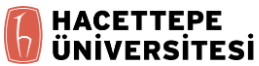 Ek-6.2.: Uzaktan öğretimde ölçme-değerlendirme örnekleri (Kalabalık sınıflarda “>50 öğrenci” ölçme-değerlendirme)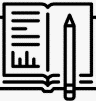 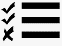 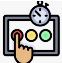 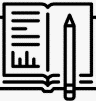 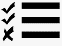 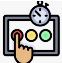 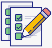 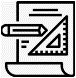 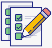 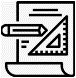 